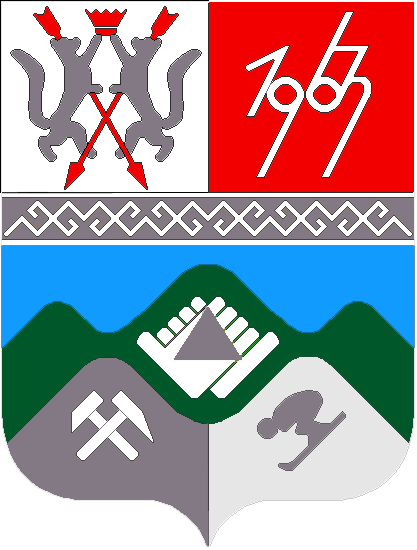 КЕМЕРОВСКАЯ ОБЛАСТЬТАШТАГОЛЬСКИЙ МУНИЦИПАЛЬНЫЙ РАЙОНАДМИНИСТРАЦИЯТАШТАГОЛЬСКОГО МУНИЦИПАЛЬНОГО РАЙОНАПОСТАНОВЛЕНИЕот   «08 »  октября  2019  №1268   -п      О внесении изменений в постановление администрации Таштагольского муниципального района  от 28.09.2018 года №806-п «Об утверждении муниципальной программы «Поддержка малого и среднего предпринимательства» на 2019-2021 годы» В связи с принятием Постановления Правительства Кемеровской области от 12.09.2019г. №1187 «Об общих требованиях к нормативным правовым актам, муниципальным правовым актам, регулирующим предоставление субсидий юридическим лицам (за исключением субсидий государственным (муниципальным) учреждениям), индивидуальным предпринимателям, а также физическим лицам – производителям товаров, работ, услуг», Администрация Таштагольского муниципального района постановляет:        1. Внести в постановление Администрации Таштагольского муниципального района от 28.09.2018г. № 806-п «Об утверждении муниципальной программы «Поддержка малого и среднего предпринимательства» на 2019-2021 годы (далее - программа) следующие изменения:1.1. В приложение №2 – Положение о порядке расходования средств бюджета Таштагольского муниципального района в целях реализации муниципальной программы «Поддержка малого и среднего предпринимательства» на 2019-2021 годы, внести следующие изменения. 1.1.1. Пункт 1.2. Положения дополнить абзацем следующего содержания: «Субсидия предоставляется в целях реализации муниципальной  программы «Поддержка малого и среднего предпринимательства» на 2019-2021 годы», утвержденной Постановлением Администрации Таштагольского муниципального района от 28.09.2018 № 806 – п.».1.1.2. Пункты 1.5., 1.7. – исключить.1.1.3. Раздел II, III, IV считать разделами III, V, VI соответственно.1.1.4. Дополнить разделом II следующего содержания: «II. Условия и порядок проведения конкурсного отбора для получения субсидии2.1. Получатели субсидий отбираются на конкурсной основе (далее – отбор) из числа подавших заявление на получение субсидии. 2.2. Получатели субсидии должны соответствовать условиям и требованиям, определенным настоящим Положением, в соответствии со следующими критериями отбора:1) динамика выручки (дохода) от осуществления деятельности за два года, предшествующих году, в котором подано заявление на предоставление субсидий (в сравнении): отсутствие выручки (дохода) или динамика выручки (дохода) отрицательная - 0 баллов, динамика выручки (дохода) положительная - 1 балл. В случае если получатели субсидий зарегистрированы в году, предшествующему году, в котором подано заявление на предоставление субсидий, оценка по данному критерию осуществляется по фактическим данным без сравнения;2) динамика среднесписочной численности работников за два года, предшествующих году, в котором подано заявление на предоставление субсидий (в сравнении): отсутствие работников или динамика среднесписочной численности отрицательная - 0 баллов, среднесписочная численность не изменилась - 1 балл, среднесписочная численность увеличилась - 2 балла. Для цели отбора получателей субсидий используются сведения о среднесписочной численности работников за предшествующий календарный год, предоставленные в налоговый орган по форме КНД 1110018. В случае если получатели субсидий зарегистрированы в году, предшествующему году, в котором подано заявление на предоставление субсидии, при отсутствии среднесписочной численности работников для оценки критерия присваивается 0 баллов, при наличии среднесписочной численности работников присваивается 1 балл;3)  динамика объема  налогов (сборов, взносов), фактически уплаченных в бюджеты всех уровней и государственные внебюджетные фонды за два года, предшествующих году, в котором подано заявление на предоставление субсидий (в сравнении): отрицательная динамика  - 0 баллов;  положительная динамика - 1 балл.2.3. Перечень документов предоставляемых при подаче заявления для участия в отборе на получение субсидии:2.3.1. Заявление, в котором указывается полное и сокращенное наименование получателя субсидии, лица, исполняющего функции единоличного исполнительного органа юридического лица, ФИО индивидуального предпринимателя, ОГРН, ИНН, КПП (для юридических лиц), адрес регистрации, адрес осуществления деятельности (при наличии), банковские реквизиты (расчетный счет, корреспондентский счет, БИК, наименование банка), контактный телефон, адрес электронной почты, наименование вида субсидии, расчетный период, сумма затрат (приложение №1), с приложением:2.3.2. Доверенности, подтверждающей полномочия лица на представление интересов юридического лица или индивидуального предпринимателя при сдаче документов на предоставление субсидий в случае, если документы подаются не руководителем юридического лица или индивидуальным предпринимателем;	2.3.3. Справка о сохранении существующих или создании новых рабочих мест в текущем году по состоянию на дату подачи заявления (приложение № 2);	2.3.4. Справка о полученных субсидиях за три года, предшествующих подаче заявления (приложение № 3); 2.3.5. Заявления о соответствии вновь созданного юридического лица и вновь зарегистрированного индивидуального предпринимателя условиям отнесения к субъектам малого и среднего предпринимательства, установленным Законом о развитии СМСП (предоставляется в случае вновь зарегистрированного юридического лица или индивидуального предпринимателя) (приложение №4);2.3.6. Согласие на обработку персональных данных индивидуального предпринимателя, руководителя юридического лица;2.3.7. Копий документов, подтверждающих основания пользования помещением для ведения предпринимательской деятельности, заверенных подписью получателя субсидии и печатью (в случае если получатель субсидии осуществляет деятельность без печати, на документах и их копиях ставится соответствующая отметка). Указанные документы не предоставляются, если для ведения предпринимательской деятельности помещение не требуется, или если на момент обращения за субсидией документы не оформлены (находятся на оформлении), о чем делается соответствующая отметка в заявлении в строке «Адрес осуществления деятельности» с указанием срока оформления;2.3.8. Копий документов в соответствии с критериями, указанными в пункте 2.1. настоящего Положения, заверенных подписью получателя субсидии и печатью (в случае если получатель субсидии осуществляет деятельность без печати, на документах и их копиях ставится соответствующая отметка);2.3.9. Копий документов согласно перечню, изложенному  в пунктах 4.6, 4.7. (в зависимости от вида субсидии) настоящего Положения, заверенные подписью получателя субсидии и печатью (в случае если получатель субсидии осуществляет деятельность без печати, на документах и их копиях ставится соответствующая отметка);2.3.10. Иных документов, представленных получателями субсидий в добровольном порядке.2.4. Информация о проведении отбора, сроках начала и окончания приема заявлений и документов, месте подачи заявлений и документов, контактных телефонах размещается на официальном сайте администрации Таштагольского муниципального района в информационно-телекоммуникационной сети «Интернет» не позднее, чем за 5 календарных дней до начала приема заявлений и документов на отбор. Срок приема документов не может быть меньше 14 календарных дней.2.5. Отдел поддержки малого и среднего предпринимательства осуществляет регистрацию заявлений на получение субсидий в день их поступления в журнале регистрации заявлений, который ведется в  бумажном виде, с указанием номера и даты регистрации заявления, наименования получателей субсидий, наименования вида субсидии и суммы произведенных затрат.Отдел поддержки малого и среднего предпринимательства составляет опись представленных документов, которая подписывается представителем получателей субсидий и сотрудником отдела, принявшим документы.Получатели субсидий вправе в любое время отозвать поданное заявление, для этого необходимо направить в отдел письменное уведомление. Датой отзыва является дата получения отделом  письменного уведомления.2.6. После приема заявлений о предоставлении субсидий в течение срока, указанного в  пункте 2.8.  настоящего  Положения, отдел  осуществляет проверку представленных документов и сведений, направляет запросы о предоставлении необходимых сведений, в том числе, по системе межведомственного электронного взаимодействия, в государственные органы и органы местного самоуправления, подведомственные государственным органам или органам местного самоуправления организации, в том числе, в Инспекцию Федеральной налоговой службы, территориальный орган Фонда социального страхования.При проверке представленных документов и сведений  отдел  вправе запрашивать иные документы, подтверждающие сведения, предоставленные в заявлении. Запрос дополнительных документов должен быть мотивированным и не нарушать принцип обеспечения равного доступа получателей субсидий к получению поддержки в соответствии с условиями ее предоставления, установленными муниципальной программой и настоящим Положением .2.7. В течение срока, указанного в пункте 2.8. настоящего Положения, заявления и документы на получение субсидий отдел  предоставляет в конкурсную комиссию, состав которой утверждается постановлением. 2.8. Конкурсный отбор, в том числе, проверка представленных документов, оценка заявлений конкурсной комиссией, рассмотрение главным распорядителем заявлений получателей субсидий, проводится в течение не более тридцати  дней, начиная со следующего рабочего дня после окончания приема документов. 2.9. Итоги конкурсного отбора подводятся на заседании конкурсной комиссии, оформляются протоколом. Протокол подписывает председатель и членами конкурсная комиссия.2.10. Каждый получатель субсидий должен быть проинформирован о принятом решении в течение пяти дней со дня его принятия посредством направления соответствующей информации в электронном виде на электронную почту получателя субсидии, указанную в заявлении».1.1.5. Пункты 3.1.1. – 3.1.2. изложить в следующей редакции: «3.1.1. Получатели субсидий подают в отдел  поддержки малого и среднего предпринимательства перечень документов согласно пункта 2.3. настоящего порядка, на стадии отбора для получения финансовой поддержки.Иных документов на стадии предоставления субсидии, от подавших заявление и прошедших отбор, не требуется. 3.1.2. Субсидии предоставляются в случае соблюдения следующих условий:1) получателем субсидии соблюдены условия предоставления субсидий, указанные в  разделе 4 ( в зависимости от вида субсидии) настоящего Положения;2) получатель субсидии  зарегистрирован и осуществляет деятельность на территории Таштагольского муниципального района;3) получатель субсидии соответствует требованиям, установленным  пунктом 2.2. настоящего Положения;4) по результатам оценки конкурсной комиссией получатели субсидии набрали  наибольшее количество баллов».1.1.6. Пункты 3.1.2.1 – 3.1.2.5. – исключить.1.1.7. Пункты 3.1.5. – 3.4. -  исключить.1.1.8. Дополнить разделом IV следующего содержания: «IV. Условия и порядок заключения между главным распорядителем и получателем субсидии Соглашения (договора) о предоставлении субсидии из бюджета Таштагольского муниципального района.4.1. Субсидии предоставляются получателям субсидии, на основании заключенного между главным распорядителем и получателем субсидии Соглашения о предоставлении субсидии из бюджета Таштагольского муниципального района, дополнительного соглашения к соглашению, в том числе дополнительного соглашения о расторжении соглашения (при необходимости), в соответствии с типовой формой, согласно Приложению №5 к настоящему порядку.Проект соглашения, подготовленный отделом в соответствии с типовой формой (Приложение №5), направляется получателям субсидий одновременно с информацией об итогах конкурсного отбора. Получатель субсидии в срок, не превышающий 3 рабочих дней со дня получения информации и проекта соглашения подписывает его и передает главному распорядителю. В течение 3 рабочих дней со дня получения главный распорядитель подписывает соглашение. Один экземпляр соглашения остается у главного распорядителя, второй передается получателю субсидии.Соглашение должно содержать:1) цель и условия предоставления субсидии;2) размер субсидии;3) права и обязанности администрации Таштагольского муниципального района и получателя субсидии;4) ответственность сторон;5) контроль исполнения соглашения;6) порядок возврата остатков субсидии, не использованных в отчетном финансовом году, в местный бюджет;7) порядок возврата субсидии в местный бюджет в случае нарушения цели, условий и порядка предоставления субсидии;8) согласие получателя субсидии  на осуществление главным распорядителем и органами муниципального финансового контроля проверок соблюдения получателем субсидии цели, условий и порядка ее предоставления;9) запрет на приобретение за счет средств субсидии иностранной валюты, за исключением операций, осуществляемых в соответствии с валютным законодательством Российской Федерации при закупке (поставке) высокотехнологичного импортного оборудования, сырья  и комплектующих изделий, а также связанных с достижением цели предоставления этих средств иных операций, определенных настоящими Правилами;10) порядок, формы и сроки составления и предоставления получателем субсидии отчетности о достижении цели субсидии;11) срок действия соглашения.При отказе получателя субсидии от заключения соглашения главный распорядитель принимает решение о пропорциональном равном распределении суммы субсидии между иными получателями субсидии или уменьшении на эту сумму лимитов бюджетных обязательств, предусмотренных на цели предоставления субсидий в бюджете города на соответствующий финансовый год.4.2. Требования, которым должны соответствовать получатели субсидий на первое число месяца, в котором планируется оценка заявлений получателей субсидий:а) у получателей субсидий должна отсутствовать неисполненная обязанность по уплате налогов, сборов, страховых взносов, пеней, штрафов, процентов, подлежащих уплате в соответствии с законодательством Российской Федерации о налогах и сборах;б) получатели субсидий - юридические лица не должны находиться в процессе реорганизации, ликвидации, в отношении их не введена процедура банкротства, деятельность получателя субсидии не приостановлена в порядке, предусмотренном законодательством Российской Федерации, а получатели субсидий - индивидуальные предприниматели не должны прекратить деятельность в качестве индивидуального предпринимателя;в) получатели субсидий не должны являться иностранными юридическими лицами, а также российскими юридическими лицами, в уставном (складочном) капитале которых доля участия иностранных юридических лиц, местом регистрации которых является государство или территория, включенные в утверждаемый Министерством финансов Российской Федерации перечень государств и территорий, предоставляющих льготный налоговый режим налогообложения и (или) не предусматривающих раскрытия и предоставления информации при проведении финансовых операций (офшорные зоны) в отношении таких юридических лиц, в совокупности превышает 50 процентов;г) получатели субсидий не должны получать средства из района бюджета на основании иных муниципальных правовых актов на цели, указанные в  пункте 1.3 настоящего Положения.4.3. Результаты предоставления субсидии, достигать цели предоставления субсидии и соответствовать результатам муниципальной программы, устанавливаются в расчете – приложение к  Соглашению.4.4. Субсидия перечисляется единовременно не позднее десятого рабочего дня после заключения соглашения с Получателем субсидии.4.5. Перечисление средств субсидии осуществляется на расчетные или корреспондентские счета, открытые получателям субсидий в учреждениях Центрального банка Российской Федерации или кредитных организациях.4.6. Условия предоставления субсидий на возмещение части затрат субъектам малого и среднего предпринимательства, занимающихся социально-значимыми видами деятельности в моногородах.4.6.1. Субсидии предоставляются СМСП занимающимися социально-значимыми видами деятельности  при соблюдении  одного из условий:4.6.1.1. СМСП  зарегистрирован и осуществляет деятельность на территории монопрофильных муниципальных образований Таштагольского муниципального района направленную на:  достижение общественно-полезных целей, способствующих решению социальных проблем граждан и общества в целом в одно или нескольких из следующих сфер, а именно:предоставление социальных услуг в соответствии                                                    с Федеральным законом от 28 декабря 2013  № 442-ФЗ  «Об основах социального обслуживания граждан в Российской Федерации»;  предоставление услуг в сфере здравоохранения, социального туризма, физической культуры и массового спорта;деятельность в области образования;  культурно-просветительскую деятельность (деятельность музеев, театров, библиотек, архивов, школ-студий, музыкальных учреждений, творческих мастерских, ботанических и зоологических садов, домов культуры, домов народного творчества, семейно-досуговых центров);  выпуск периодических печатных изданий, а также книжной продукции, связанных с образованием, наукой и культурой и включенных в Перечень видов периодических печатных изданий и книжной продукции, связанной с образованием, наукой и культурой; охрана окружающей среды и экологическая безопасность;4.6.1.2. СМСП обеспечивает занятость следующих категорий граждан при условии, что по итогам предыдущего календарного года среднесписочная численность лиц, относящихся к любой из указанных категорий (нескольким или всем указанным категориям), среди работников субъекта малого и среднего предпринимательства составляет не менее 50%, а доля в фонде оплаты труда - не менее 25%:инвалиды и (или) иные лица с ограниченными возможностями здоровья;одинокие и (или) многодетные родители, воспитывающие несовершеннолетних детей, и (или) родители детей-инвалидов;пенсионеры и (или) лица предпенсионного возраста (в течение пяти лет до наступления возраста, дающего право на страховую пенсию по старости,                в том числе назначаемую досрочно);выпускники детских домов в возрасте до 23 лет;лица, освобожденные из мест лишения свободы и имеющие неснятую или непогашенную судимость;беженцы и вынужденные переселенцы;граждане, подвергшиеся воздействию вследствие чернобыльской                        и других радиационных аварий и катастроф;иные категории граждан, находящихся в трудной жизненной ситуации, перечень которых установлен нормативными правовыми актами субъекта Российской Федерации;4.6.1.3. СМСП обеспечивает доступ производимых  категориями граждан, указанных в пункте 4.6.1.2.  настоящего Положения, товаров к рынку сбыта.4.6.1.4. СМСП производит   и реализует товары, которые помогают лицам, указанным в п. 4.6.1.2.  адаптироваться к жизни в обществе.4.6.1.5. Затраты. подлежащие возмещению, связаны с приобретение оборудования и произведены, начиная с 01.01.2014г. до момента подачи заявления на предоставление субсидии. Затраты связанные с предпринимательской деятельностью.4.6.1.6 Получатели субсидии подают документы, указанные в пункте 2.3.  настоящего Положения, а также дополнительно прилагают следующие документы:копии договоров на приобретение в собственность оборудования, а также копии счетов, счетов-фактур и товарных накладных, заверенные подписью получателя субсидии и печатью, с предъявлением оригиналов (в случае если получатель субсидии осуществляет деятельность без печати, на документах и их копиях ставится соответствующая отметка);- копии платежных документов на приобретение оборудования, (платежные поручения, инкассовые поручения, платежные требования, платежные ордера, заверенные банком или надлежаще заверенные копии кассового чека, копии квитанций к приходному кассовому ордеру, либо надлежаще заверенные копии кассового чека и копии товарного чека(с предъявлением оригинала), заверенные подписью получателя субсидии и печатью (в случае если получатель субсидии осуществляет деятельность без печати, на документах и их копиях ставится соответствующая отметка);- копии документов, подтверждающих ввод в эксплуатацию приобретенного оборудования, заверенные подписью получателя субсидии и печатью (в случае если получатель субсидии осуществляет деятельность без печати, на документах и их копиях ставится соответствующая отметка);- технико-экономическое обоснование  произведенных затрат в целях организации деятельности с указанием количества новых и (или) сохраненных действующих рабочих мест, заверенную подписью получателя субсидии и печатью (в случае если получатель субсидии осуществляет деятельность без печати, на документах и их копиях ставится соответствующая отметка);- пояснительную записку, содержащую описание проекта (предпринимательской деятельности), для реализации которого требуется приобретение оборудования, с указанием основных финансово-экономических показателей деятельности, планов и перспектив дальнейшего развития, заверенную подписью получателя субсидии и печатью (в случае если получатель субсидии осуществляет деятельность без печати, на документах и их копиях ставится соответствующая отметка).4.7. Условия предоставления субсидий на возмещение затрат субъектов малого и среднего предпринимательства, занимающихся производственной деятельностью и (или) прокатам спортивного оборудования и инвентаря.4.7.1. Субсидия предоставляется при соблюдении следующих условий:а) получатель субсидии осуществляет деятельность в сфере производства продукции и товаров согласно кодам раздела С (обрабатывающие производства) Общероссийского классификатора видов экономической деятельности (ОК 029-2014 (КДЕС Ред. 2);б) затраты, подлежащие возмещению, произведены, начиная с 01.01.2014г. до момента подачи заявления на предоставление субсидии;в) затраты, подлежащие возмещению, связаны с приобретением оборудования, устройств, механизмов, транспортных средств (за исключением легковых автомобилей и воздушных судов), станков, приборов, аппаратов, агрегатов, установок, машин, относящихся ко второй и выше амортизационным группам Классификации основных средств, включаемых в амортизационные группы, утвержденной постановлением Правительства Российской Федерации от 01.01.2002 № 1 «О Классификации основных средств, включаемых в амортизационные группы», за исключением оборудования, предназначенного для осуществления оптовой и розничной торговой деятельности, а также комплектующих и товарно-материальных ценностей, и (или) арендой помещения;г) аренда помещения осуществляется в целях ведения производственной деятельности;д) приобретение оборудования осуществляется получателями субсидий в целях создания и (или) развития либо модернизации производства товаров (работ, услуг);е) оборудование находится в непосредственном использовании получателя субсидии.4.7.2. Субсидия предоставляется при соблюдении следующих условий:а)получатель субсидии осуществляет деятельность в сфере проката и аренды товаров для отдыха и спортивных товаров (код 77.21 Общероссийского классификатора видов экономической деятельности (ОК 029-2014 (КДЕС Ред.2);б) приобретение спортивного оборудования и (или) инвентаря осуществляется субъектами малого и среднего предпринимательства в целях осуществления деятельности по прокату спортивного оборудования и инвентаря;в) средства субсидии предоставляются при заключении субъектами малого и среднего предпринимательства договоров на приобретение в собственность спортивного оборудования и (или) инвентаря.4.8. Получатели субсидии подают документы, указанные в пункте 2.3.  настоящего Положения, а также дополнительно прилагают следующие документы:- копии договоров на приобретение в собственность оборудования, а также копии счетов-фактур и товарных накладных, для компенсации затрат по аренде помещений - копии договоров аренды, заверенные подписью получателя субсидии и печатью (в случае если получатель субсидии осуществляет деятельность без печати, на документах и их копиях ставится соответствующая отметка);- копии платежных документов на приобретение оборудования, на оплату аренды помещения (платежные поручения, инкассовые поручения, платежные требования, платежные ордера, квитанции и чеки), заверенные подписью получателя субсидии и печатью (в случае если получатель субсидии осуществляет деятельность без печати, на документах и их копиях ставится соответствующая отметка);- копии документов, подтверждающих ввод в эксплуатацию приобретенного оборудования, заверенные подписью получателя субсидии и печатью (в случае если получатель субсидии осуществляет деятельность без печати, на документах и их копиях ставится соответствующая отметка);- технико-экономическое обоснование приобретения оборудования, аренды помещения в целях создания и (или) развития и (или) модернизации производства товаров, заверенную подписью получателя субсидии и печатью (в случае если получатель субсидии осуществляет деятельность без печати, на документах и их копиях ставится соответствующая отметка);- пояснительную записку, содержащую описание проекта (предпринимательской деятельности), для реализации которого требуется приобретение оборудования, с указанием основных финансово-экономических показателей деятельности, планов и перспектив дальнейшего развития, заверенную подписью получателя субсидии и печатью (в случае если получатель субсидии осуществляет деятельность без печати, на документах и их копиях ставится соответствующая отметка).».1.1.9. Пункт 5.1 изложить в следующей редакции: «5.1. Получатели субсидии предоставляют главному распорядителю отчет о достижении результатов согласно Соглашению с приложением подтверждающих документов о расходовании субсидии и отчет о расходах, источниками финансового обеспечения которых является субсидия».1.1.10. Дополнить пунктом 5.3. следующего содержания: «5.3. Главный распорядитель как получатель бюджетных средств вправе устанавливать в соглашении сроки и формы представления получателем субсидии дополнительной отчетности».1.1.11. Дополнить Положение Приложением №5, согласно Приложению №1 к настоящему Постановлению.       2. Пресс-секретарю Главы Таштагольского муниципального района (М. Л. Кустова) разместить настоящее постановление на официальном сайте администрации Таштагольского муниципального района в информационно-телекоммуникационной сети «Интернет».       3. Контроль за исполнением постановления возложить на первого заместителя Главы Таштагольского муниципального района  А.Г. Орлова.       4. Настоящее постановление вступает в силу с момента подписания.Глава Таштагольскогомуниципального района			                                                   В.Н.Макута  Приложение №1постановления администрации Таштагольского муниципального района             от   «08 »  октября   №1268   -п      Приложение №5к положениюо порядке расходования средств бюджета Таштагольского муниципального районав целях реализации  муниципальной  программы «Поддержка малого и среднего предпринимательства» на 2019-2021 годыТиповая формасоглашения (договора) между главным распорядителем средств местногобюджета и юридическим лицом (за исключением государственных(муниципальных) учреждений), индивидуальным предпринимателем, физическим лицом - производителем товаров, работ, услуг о предоставлении субсидии из местного бюджета в целях возмещения недополученных доходов и (или) возмещения затрат в связи с производством (реализацией) товаров,выполнением работ, оказанием услугг. _____________________                        _____________________ 20___                                                                         (дата заключения соглашения                                                                                        (договора))___________________________________________________________________,     (наименование главного распорядителя средств местного бюджета)которому в соответствии с ________________________(реквизиты решения о бюджете на очередной финансовый год и плановый период)предусмотрены бюджетные ассигнования на предоставление субсидий юридическим лицам    (за    исключением   государственных   (муниципальных)учреждений),    индивидуальным   предпринимателям,   физическим   лицам   -производителям  товаров,  работ,  услуг,  именуемый  в  дальнейшем "Главныйраспорядитель средств местного бюджета", в лице_____________________________________________________________________    (наименование должности руководителя Главного распорядителя средств              местного бюджета или уполномоченного им лица), действующего на основании,                 с одной стороны, и _________________________________________________именуемый в дальнейшем "Получатель", в лице_____________________________________________________________________         (наименование должности лица, представляющего Получателя)__________________________________________________________, действующего на основании ________________________________________________________________,           (Устав для юридического лица, свидетельство о государственной             регистрации для индивидуального предпринимателя, документ,            удостоверяющий личность, для физического лица, доверенность)с  другой  стороны,  далее  именуемые "Стороны", в соответствии с Бюджетнымкодексом Российской Федерации____________________________________________________________________,   (реквизиты постановления Администрации Таштагольского муниципального района, регулирующего предоставление из местного бюджета субсидий юридическим лицам (за исключением государственных (муниципальных) учреждений), индивидуальным предпринимателям, физическим лицам - производителямтоваров, работ, услуг) (далее  -  Правила предоставления субсидии) заключили настоящее  соглашение (договор) (далее - Соглашение) о нижеследующем.1. Предмет Соглашения    1.1.   Предметом   настоящего  Соглашения  является  предоставление  изместного бюджета в 20__ году/20__ - 20__ годах __________________________                                                  (наименование Получателя)    субсидии на ___________________________________________________________                          (указание цели предоставления субсидии)    (далее - Субсидия) по кодам  классификации расходов бюджетов РоссийскойФедерации:   код   главного   распорядителя   средств  местного  бюджета___________________, раздел _________, подраздел __________, целевая статья_______________, вид расходов __________ в рамках муниципальной программы "________________________________________________________".          (наименование муниципальной программы)    1.2. Субсидия предоставляется Главным распорядителем в пределах объемовбюджетных ассигнований, предусмотренных в соответствии со сводной бюджетнойросписью местного бюджета на 20__ год/20__ - 20__ годы в пределах лимитовбюджетных  обязательств  на   предоставление   субсидий,   утвержденных   вустановленном порядке Главному распорядителю средств местного бюджета.2. Размер субсидии    2.1.   Размер   Субсидии,  предоставляемой  из  местного  бюджета,  всоответствии с настоящим Соглашением составляет:    в 20__ году _________ (__________________) рублей, (________% от общего                                            (сумма прописью)    объема затрат (недополученных доходов));    в 20__ году _________ (__________________) рублей, (________% от общего                                            (сумма прописью)    объема затрат (недополученных доходов));    в 20__ году _________ (__________________) рублей, (________% от общего                            (сумма прописью)    объема затрат (недополученных доходов)).3. Условия предоставления субсидии    Субсидия предоставляется при выполнении следующих условий:    3.1.  Соответствие  Получателя  ограничениям,  установленным  Правиламипредоставления субсидии, в том числе:    3.1.1.  Получатель  соответствует  критериям,  установленным  Правиламипредоставления субсидии.    3.1.2.  Получатель  не  является  иностранным  юридическим лицом, в томчисле  местом  регистрации  которого  является  государство или территория,включенные  в  утверждаемый  Министерством  финансов  Российской  Федерации перечень  государств и территорий, предоставляющих льготный налоговый режим налогообложения  и  (или)  не  предусматривающих раскрытия и предоставления информации  при  проведении финансовых операций (офшорные зоны) в отношении таких  юридических  лиц  (далее  -  офшорные  компании), а также российским юридическим  лицом,  в уставном (складочном) капитале которого доля участия офшорных компаний в совокупности превышает 50 процентов.    3.1.3.  У  Получателя на первое число месяца, предшествующего месяцу, вкотором заключается Соглашение:    отсутствует  задолженность  по  налогам,  сборам  и  иным  обязательнымплатежам  в бюджеты бюджетной системы Российской Федерации, срок исполнения по которым наступил в соответствии с законодательством Российской Федерации (в  случае  если  такое  требование  предусмотрено Правилами предоставления субсидий);    отсутствует  просроченная  задолженность  по возврату в соответствующийбюджет   бюджетной   системы   Российской   Федерации  субсидий,  бюджетныхинвестиций,  предоставленных  в  том числе в соответствии с иными правовымиактами   (в   случае   если   такое   требование   предусмотрено  Правиламипредоставления   субсидий),   и   иная   просроченная  задолженность  передсоответствующим бюджетом бюджетной системы Российской Федерации.    3.1.4.  Получатель  не является получателем средств из соответствующегобюджета  бюджетной  системы  Российской  Федерации  в  соответствии с иными нормативными  правовыми  актами,  муниципальными  правовыми актами на цели, указанные в п. 1.1 настоящего Соглашения. (указать )    3.1.5.  Получатели субсидий - юридические лица не должны находиться в процессе реорганизации, ликвидации, в отношении их не введена процедура банкротства, деятельность получателя субсидии не приостановлена в порядке, предусмотренном законодательством Российской Федерации, а получатели субсидий - индивидуальные предприниматели не должны прекратить деятельность в качестве индивидуального предпринимателя        3.5.  Согласие  Получателя на осуществление Главным распорядителемсредств местного бюджета и органами муниципального финансового контроляпроверок  соблюдения  Получателем  условий,  целей и порядка предоставленияСубсидии.4. Порядок перечисления субсидии    4.1.  Перечисление  Субсидии  осуществляется в установленном порядке насчет _______________________________________________________, открытый                    (реквизиты счета Получателя) в _____________________________________________________________________.    (указывается наименование кредитной организации (территориальный орган                        Федерального казначейства))    4.2. Срок (периодичность) перечисления Субсидии: ________________.5. Права и обязанности Сторон    5.1. Главный распорядитель средств местного бюджета обязуется:    5.1.1. Обеспечить предоставление Субсидии _____________________________                                                (наименование Получателя)в  порядке  и  при  соблюдении Получателем условий предоставления Субсидии,установленных Правилами предоставления субсидии и настоящим Соглашением.5.1.2. Обязуется рассчитать результаты предоставления субсидии на возмещение части затрат согласно приложению № 1 к настоящему Соглашению.     5.1.4.  Осуществлять контроль за соблюдением Получателем условий, целейи порядка предоставления Субсидии.    5.1.5. В случае если __________________________________________________                                     (наименование Получателя)допущены нарушения условий предоставления Субсидии, нецелевое использование Субсидии,  направлять Получателю требование об обеспечении возврата средств Субсидии в местный бюджет в срок _______.    5.2.   Главный   распорядитель   средств   местного   бюджета  вправезапрашивать   у   Получателя   документы   и   материалы,  необходимые  дляосуществления контроля за соблюдением условий предоставления Субсидии.    5.3. Получатель обязуется:    5.3.1.   Обеспечить   выполнение   условий   предоставления   Субсидии,установленных настоящим Соглашением, в том числе:    направить  средства  Субсидии  на  достижение расчета согласно приложению №1 к соглашению    направить  на  достижение  целей,  указанных  в  пункте  1.1 настоящегоСоглашения, собственные  и  (или)  привлеченные средства в размере согласнопункту 3.4 настоящего Соглашения.    5.3.2.   Обеспечить   исполнение   в  срок  _____  требований  Главногораспорядителя  средств  местного бюджета, указанный в п. 5.1.5 настоящегоСоглашения.5.3.3. Получатель обязуется отчитаться о достижении цели субсидии подтверждающими документами. Отчет предоставляется в произвольной форме в срок до 31.12.2019г.  Данный документ может быть предоставлен как в электронном так и в бумажном виде, в отдел поддержки малого и среднего бизнеса, каб. 205.    5.4.  Получатель  вправе  обращаться  к  Главному распорядителю средствместного  бюджета  за  разъяснениями  в  связи  с  исполнением настоящегоСоглашения.6. Ответственность Сторон    6.1.   В   случае   неисполнения  или  ненадлежащего  исполнения  своихобязательств  по  настоящему  Соглашению  Стороны  несут  ответственность всоответствии с законодательством Российской Федерации.7. Заключительные положения    7.1.  Разногласия,  возникающие  между  Сторонами в связи с исполнениемнастоящего  Соглашения,  урегулируются  путем  проведения  переговоров. Принедостижении согласия, споры между Сторонами решаются в судебном порядке.    7.2.  Соглашение  вступает  в  силу  после  его  заключения Сторонами идействует  до  _____________  20__  года  /  до  исполнения Сторонами своихобязательств.    7.3.  Изменение  настоящего  Соглашения  осуществляется  по  инициативеСторон  в  письменной  форме в виде дополнительного соглашения к настоящему Соглашению, которое является его неотъемлемой частью, и вступает в действие после его подписания Сторонами.    7.4.  Расторжение  настоящего Соглашения возможно при взаимном согласииСторон.    7.4.1.   Расторжение  настоящего  Соглашения  в  одностороннем  порядкевозможно  по требованию Главного распорядителя средств местного бюджета вслучае   не достижения   Получателем   установленных   значений  показателейрезультативности.    7.5.  Настоящее  Соглашение  заключено  Сторонами  в  двух экземплярах,имеющих равную юридическую силу, по одному для каждой из Сторон.8. Платежные реквизиты Сторон9. Подписи СторонПриложение № 1 к типовой формесоглашения (договора) между главным распорядителем средств местного бюджета и юридическим лицом (за исключением государственных (муниципальных) учреждений), индивидуальным предпринимателем, физическим лицом - производителем товаров, работ, услуг о предоставлении субсидии из местного бюджета в целях возмещения недополученных доходов и (или) возмещения затрат в связи с производством (реализацией) товаров, выполнением работ, оказанием услугРасчетСубъектам малого и среднего предпринимательства необходимо повышать занятость населения в сфере малого и среднего предпринимательства, устойчиво развивать предпринимательство, как важнейший компонент формирования оптимальной территориальной и отраслевой экономики, как способ создания новых рабочих мест, рациональное использование природных, материальных и трудовых ресурсов, как один из источников пополнения бюджета.Краткое наименование главного распорядителя средств местного бюджетаПолучатель СубсидииНаименование главного распорядителя средств местного бюджетаНаименование ПолучателяМесто нахождения:(юридический адрес)Место нахождения:(юридический адрес)Платежные реквизиты:Платежные реквизиты: